SPESIFIKASI PENJILIDAN SKRIPSI MAHASISWAPROGRAM STUDI MANAJEMEN-S1UNIVERSITAS PUTRA BANGSAFORMAT PENJILIDAN SKRIPSISampul luar: skripsi yang diserahkan dijilid dengan hard cover Warna sampul: warna biru dongker Font sampul: Times New Roman 14 ptWarna tulisan: EmasFormat Cover dan Punggung Jilidan: diberikan contoh di bawah halaman ini.Urutan halaman:Halaman judul luar (Hard Cover)Halaman Sampul Depan SkripsiHalaman Judul SkripsiHalaman Pengesahan SkripsiHalaman Pengesahan Ujian SkripsiHalaman Pernyataan Bebas PlagiarismeHalaman motto, persembahan  (bila ada) misalnya untuk, teman-teman, istri, orang tua, dll, maksimal 1 halamanAbstrakKata pengantar (kalimat resmi, ejaan baku)Daftar isiDaftar tabel Daftar gambarDaftar lampiranBAB I sampai dengan terakhir, sesuai aturan buku pedoman skripsi program studi manajemen.Daftar PustakaLampiran; Kuesioner, surat ijin penelitian, tabulasi data, hasil olah data statistik, lembar bimbingan, lembar daftar hadir seminar skripsi.Pemisah : kertas tipis, warna biru muda, ada logo, 12 x 12 cm) diletakkan sebelum awal setiap Bab.Kertas : A4 (210 mm x 297 mm);  minimal 70 gram.Margin : Atas, 4 cm.  Bawah, 3cm.  Kiri, 4 cm.  Kanan, 3 cmNomor halaman: di kanan bawah, mulai abstrak (i) dst ii, iii, iv dst di kanan bawah, mulai bab I s.d lampiran : 1, 2, dst, penomoran awal bab di tengah.Spasi abstrak : 1 Spasi isi skripsi : 2 spasi tidak bolak balik, dengan huruf  Times New Roman 12 pt.CD: berisi 2 file; (1). mengikuti  format skripsi  hard  copy (Full Text) isi skripsi lengkap. (2). file  yang berisi format jurnal dari P4M (Jurnal Fokus Bisnis).  File dalam bentuk Ms.Word dan pdf. Penamaan  kedua  file  ini;  Nama Mahasiswa – Judul SkripsiSAMPUL LUAR DAN PUNGGUNGFormat sampul dan punggung jilidan mahasiswa wajib menggunakan sesuai dengan format yang tersedia pada lampiran di bawah ini.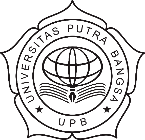 DISINI KETIKKAN JUDUL SKRPSI ANDA DISINI, JUDUL SKRIPSI DENGAN STRUKTUR SEGITIGA PIRAMIDA TERBALIKDISINI KETIKKAN JUDUL SKRPSI ANDA DISINI, JUDUL SKRIPSI DENGAN STRUKTUR SEGITIGA PIRAMIDA TERBALIKDISINI KETIKKAN JUDUL SKRPSI ANDA DISINI, JUDUL SKRIPSI DENGAN STRUKTUR SEGITIGA PIRAMIDA TERBALIKDISINI KETIKKAN JUDUL SKRPSI ANDA DISINI, JUDUL SKRIPSI DENGAN STRUKTUR SEGITIGA PIRAMIDA TERBALIKSKRIPSISKRIPSISKRIPSISKRIPSI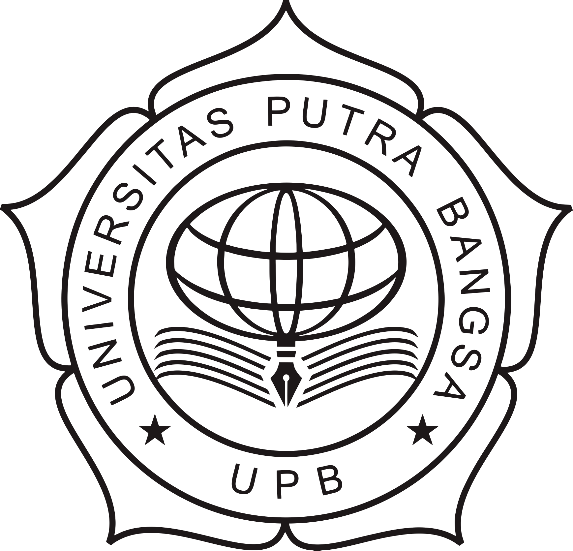 Disusun Oleh :Disusun Oleh :Disusun Oleh :Disusun Oleh :Nama Mahasiswa:(ukuran font 12)N.I.M.:(ukuran font 12)Program Studi:Manajemen S1UNIVERSITAS PUTRA BANGSAPROGRAM STUDI MANAJEMEN (S-1)KEBUMEN 2019UNIVERSITAS PUTRA BANGSAPROGRAM STUDI MANAJEMEN (S-1)KEBUMEN 2019UNIVERSITAS PUTRA BANGSAPROGRAM STUDI MANAJEMEN (S-1)KEBUMEN 2019UNIVERSITAS PUTRA BANGSAPROGRAM STUDI MANAJEMEN (S-1)KEBUMEN 2019